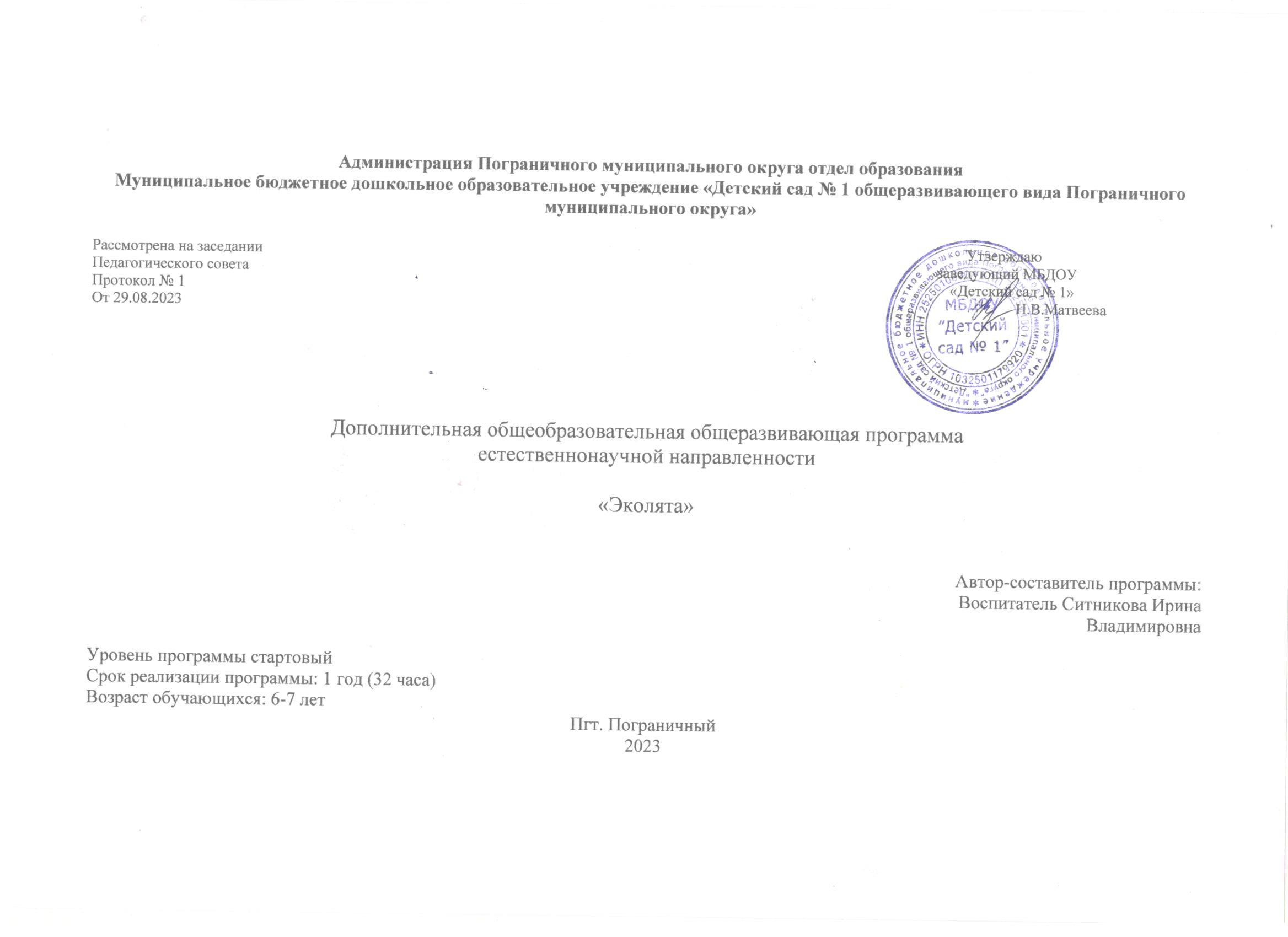 Раздел № 1. ОСНОВНЫЕ ХАРАКТЕРИСТИКИ ПРОГРАММЫПояснительная запискаПрирода и человек …. Когда-то эти понятия в сознании людей были слиты воедино. Человек чувствовал целостность мира и считал себя его частью. Маленький человек начинает делать свои первые шаги. Он душой чувствует природу, тянется к взаимодействию с ней, всё воспринимает с любовью. Испытывает восторг, наблюдая за тем или иным явлением или животным. У него возникает множество вопросов, на которые он с нетерпением ждет ответа. Так начинается для него познание мира. В это время очень важно обратить внимание детей на жизнь природы, взаимосвязь ее составляющих, хрупкость и зависимость от всевозможных воздействий, на единство всего живого. Постепенно у ребенка начинает формироваться взгляд на сказочный мир природы. Непосредственно в соприкосновении с природой у ребёнка развиваются наблюдательность и любознательность, формируется эстетическое восприятие окружающего мира. А вместе с этим формируются такие нравственные качества как доброта, милосердие, любовь к природе, желание помочь нуждающимся. Знания, полученные в дошкольном возрасте помогут детям в дальнейшем освоить предметы экологической направленности и обеспечат преемственность между сферами социального становления личности (семья детский сад – школа - ВУЗ - профессиональная деятельность).Направленность программы: естественнонаучная.Уровень освоения программы: стартовый.Адресат программы: обучающиеся старших групп в возрасте от 6 до 7 лет. Особенности организации образовательного процессаСрок освоения программы – 1 год. Объём программы – 32часа. Учебная нагрузка (в неделю) – 1 академических часа. Продолжительность академического часа – 30 минут. Количество человек в группе – 11. 1.2 Цель и задачи программыЦель программы: формировать у детей элементы экологического сознания, способность понимать и любить окружающий мир и природу.Задачи программы:Обучающие:Уточнение, систематизирование и углубление знаний о растениях, животных и природных явлениях; о состоянии окружающей среды края.Развивающие:Развитие поведенческих навыков здорового образа жизни, мотивов безопасного образа жизни; интереса к миру природы.Воспитательные:Воспитание чувства ответственности за состояние окружающей среды, эмоционального отношения к природным объект1.3. Содержание программыУчебный планСодержание учебного плана 1.4. Планируемые результаты:Личностные результаты:Обучающийся будет:-         иметь представление об основных группах животных и растений округа, среды обитания.понимать возможные последствия негативных действий человека на окружающий мир, проявлять бережное и заботливое отношение к природе;проявлять желание оберегать растения и ухаживать за ними.Метапредметные результаты:Обучающийся приобретёт:первоначальные умения в исследовании окружающего мира;умение наблюдать, размышлять, творчески мыслить;          -  элементарные экологические знания и культуру поведения в природе.Предметные результаты:Обучающийся будет знать:- представителей животного мира: зверей, пресмыкающихся, птиц, земноводных, насекомых;- характерные признаки времен года и несколько видов деревьев, кустарников, растений сада, луга, леса;- представления об условиях жизни комнатных растений, их вегетативном размножении;- правила поведения в природе.Обучающийся будет уметь:          - устанавливать элементарные причинно-следственные связи между природными явлениями;          - соотносить с каждым временем года особенности жизни людей, животных, растений.РАЗДЕЛ № 2. ОРГАНИЗАЦИОННО-ПЕДАГОГИЧЕСКИЕ УСЛОВИЯ2.1. Условия реализации программы1. Материально-техническое обеспечениеЗанятия проводятся в специально организованном помещении, оборудованном: мебелью (столы, стулья) в соответствии с ростом и индивидуальными особенностями детей; магнитной доской; шкафом для хранения методических пособий и раздаточного материала.Для проведения занятий по данной программе используется природное окружение ДОУ.Дидактические материалы:наборы карточек, открыток и иллюстраций;картины родной природы;иллюстрированные книги, атласы;наглядные методические пособия по экологическому воспитанию;схемы, таблицы для индивидуальной работы;муляжи фруктов и овощей;образцы поделок из бумаги;тематические (обучающие) видеофильмы.Для качественного освоения обучающимися образовательной программы рекомендуется наличие следующего оборудования: ноутбук, мультимедийная техника.Учебно-методическое и информационное обеспечениеАксенова З.Ф. Войди в природу другом: Экологическое воспитание дошкольников.– М.: Творческий Центр "Сфера",2008.–128 с.–(Приложение к журналу "Воспитатель ДОУ").Бондаренко Т.М. Экологические занятия с детьми 5–6 лет: Практическое пособие для воспитателей и методистов ДОУ.–Воронеж: Учитель,2002.–159 с.–(Педагогика нового времени).Бондаренко Т.М. Экологические занятия с детьми 6–7 лет: Практическое пособие для воспитателей и методистов ДОУ. Воронеж: Учитель,2002.–184 с.–(Педагогика нового времени).«Мы» Программа экологического образования детей /Н.Н. Кондратьева. –СПб: «Детство-пресс», 2000.Рыжова Н.А. "Напиши письмо сове":Экологический проект для детских садов и начальной школы.–М.: ООО "Карапуз–дидактика", ТЦ "Сфера",2007.–272 с.: ил. .– В пер.Мир природы и ребенок. (Методика экологического воспитания дошкольников) /Л.А.Каменева, Н.Н. Кондратьева, Л.М. Маневцова.-СПб.: Акцидент, 1998.Система экологического воспитания в дошкольных учреждениях/авт.-сост. О.Ф. Горбатенко.- Волгоград: Учитель, 2007Молодова Л.П. Беседы с детьми о нравственности в экологии. - Мн.: ООО «Асар», 2002.И. Грехова «В союзе с природой» - эколого-природоведческие игры и развлечения с детьми. – М.: ИГЛ «Ставрополь, 2002 г.Программа воспитания и обучения в детском саду «От рождения до школы» под ред. Н.Е.Вераксы, Т.С.Комаровой, М.А.Васильевой Москва. Мозаика — Синтез - 2015.Е.В. Гончарова Региональная программа экологического образования дошкольников: «Экология для малышей».: Тюмень:2000. Е.В.Гончарова, Л.В. Моисеева. Технология экологического образования Детей второй младшей группы ДОУ. Екатеринбург.: «Центр Проблем Детства», 2002. Е.В.Гончарова, Л.В. Моисеева. Технология экологического образования Детей средней группы ДОУ. Екатеринбург.: «Центр Проблем Детства», 2002. Е.В.Гончарова, Л.В. Моисеева. Технология экологического образования Детей старшей группы ДОУ. Екатеринбург.: «Центр Проблем Детства», 2002. Е.В.Гончарова, Л.В. Моисеева. Технология экологического образования Детей подготовительной к школе группы ДОУ. Екатеринбург.: «Центр Проблем Детства», 2002. Николаева С.Н. Юный эколог: Программа экологического воспитания дошкольников / С.Н. Николаева – М.: Мозаика-Синтез, 2002.2.2. Оценочные материалы и формы аттестацииАттестация организуется с целью определения уровня и качества освоения обучающимися дополнительной общеобразовательной общеразвивающей программы.При реализации программы используются текущий контроль и промежуточная аттестация. Текущий контроль осуществляется в процессе каждого занятия.Наблюдение – форма контроля, которая показывает уровень усвоения нового материала в обучении ребенка в то время, когда он работает или играет (один или вместе с другими детьми).Опрос – проверка теоретических знаний пройденных тем.Игра – метод проверки теоретических знаний в виде дидактических игр, викторин, опросов.Промежуточная аттестация – проводится по итогам освоения части программы. В это время проводятся: викторина, выставка детских работ.Викторина – игра, заключающаяся в ответах на вопросы.Выставка – публичное представление достижений по результатам освоения программы (аппликации, рисунки).2.3. Методические материалыЭлектронные ресурсы:           Будак Т.М. Проект «Удивительный мир растений» [Электронный ресурс] // URL: https://goo.su/08PoH5.Дидактические игры для расширения представлений о растительном мире - информационный портал о дефектах речи и речевом развитии «Академия речи» [Электронный ресурс] // URL:  https://goo.su/Qc15.Ожитова Н.Г. Сборник дидактических игр для детей 6-7 лет для ознакомления с растениями [Электронный ресурс] // URL: https://goo.su/futfI .Фудулова Н.В. Дидактические игры для ознакомления дошкольников с растениями [Электронный ресурс] // URL: https://goo.su/LBjH.2.4. Календарный учебный графикСПИСОК ИСПОЛЬЗОВАННОЙ ЛИТЕРАТУРЫОпытническая работа: учебные исследования обучающихся. Первые шаги к выполнению индивидуального проекта. Региональный аспект: Учебно-методическое пособие / авт. сост. В.В. Кондрашкина, Т.Н. Киртаева, Н.М. Белоусова. Владивосток, 2021. – 64 с.Привалов А. А. и др. Роль летних школ в естественнонаучном образовании детей // Наука и Образование. 2022. С. 230-233. Тарасова С. В., Татаринова Е. А. Естественнонаучная подготовка обучающихся в центре развития компетенций детей Мичуринского ГАУ //Наука и образование. 2021. Т. 4.  № 1.Удивительные растения Приморского края: монография / авт. сост. А.С. Коляда, Д.А. Ключников, А.Н. Белов. Владивосток: Изд-во Дальневост. федерал. ун-та, 2021. Чеканова, Д.С. Взаимодействие детского сада и семьи в воспитании безопасного поведения детей в природе. Инновации и рискологическая компетентность педагога // Наука и Образование. 2020.№ п/пНазвание темыКоличество часовКоличество часовКоличество часовФормы аттестации/контроля№ п/пНазвание темыВсегоТеорияПрактикаФормы аттестации/контроля1.. «Неживая природа осенью422Наблюдение, игра2.. «Земля – кормилица наша».422ОпросИгра3.«Таинственное лесное царство».322ОпросИгра4.«В царстве комнатных растений».422ОпросИгра5.«Загадочные  явления в природе»422ОпросИгра6.«Экология родного края»422НаблюдениеИгра7.«Царица – водица»312ОпросЭксперимент8.«Защитим природу!»422НаблюдениеИграЭксперимент9.«В царстве лекарственных растений»201НаблюдениеИграИтого:321517Тема занятияПрограммные задачи.Программные задачи.Программные задачи.Программные задачи.Национально –региональный компонент.Национально –региональный компонент.Национально –региональный компонент.Национально –региональный компонент.Национально –региональный компонент.Предварительная работа.Предварительная работа.Наблюдения. опыты.Наблюдения. опыты.Наблюдения. опыты.Наблюдения. опыты.Наблюдения. опыты.Сопутствующие формы работы.Сопутствующие формы работы.Сопутствующие формы работы.Сопутствующие формы работы.СентябрьСентябрьСентябрьСентябрьСентябрьСентябрьСентябрьСентябрьСентябрьСентябрьСентябрьСентябрьСентябрьСентябрьСентябрьСентябрьСентябрьСентябрьСентябрьСентябрьСентябрьТема 1.  «Неживая природа осенью»Тема 1.  «Неживая природа осенью»Тема 1.  «Неживая природа осенью»Тема 1.  «Неживая природа осенью»Тема 1.  «Неживая природа осенью»Тема 1.  «Неживая природа осенью»Тема 1.  «Неживая природа осенью»Тема 1.  «Неживая природа осенью»Тема 1.  «Неживая природа осенью»Тема 1.  «Неживая природа осенью»Тема 1.  «Неживая природа осенью»Тема 1.  «Неживая природа осенью»Тема 1.  «Неживая природа осенью»Тема 1.  «Неживая природа осенью»Тема 1.  «Неживая природа осенью»Тема 1.  «Неживая природа осенью»Тема 1.  «Неживая природа осенью»Тема 1.  «Неживая природа осенью»Тема 1.  «Неживая природа осенью»Тема 1.  «Неживая природа осенью»Тема 1.  «Неживая природа осенью»«Наш дом -природа»- Воспитывать бережное отношение к окружающей природе;- Формировать понятия о неживой природе, как факторе жизни всего живого.- Воспитывать бережное отношение к окружающей природе;- Формировать понятия о неживой природе, как факторе жизни всего живого.- Воспитывать бережное отношение к окружающей природе;- Формировать понятия о неживой природе, как факторе жизни всего живого.- Воспитывать бережное отношение к окружающей природе;- Формировать понятия о неживой природе, как факторе жизни всего живого.Продемонстрировать радость общения с природой своей местности.Продемонстрировать радость общения с природой своей местности.Продемонстрировать радость общения с природой своей местности.Продемонстрировать радость общения с природой своей местности.Продемонстрировать радость общения с природой своей местности.Чтение худ. Литературы: Э.Мошковская «Жил на свете человек»,В.Орлов «Дом под крышей голубой»Чтение худ. Литературы: Э.Мошковская «Жил на свете человек»,В.Орлов «Дом под крышей голубой»Сравнить:«Дом – жилище человека» и«Дом – природа»Игра «Мой дом»Сравнить:«Дом – жилище человека» и«Дом – природа»Игра «Мой дом»Сравнить:«Дом – жилище человека» и«Дом – природа»Игра «Мой дом»Сравнить:«Дом – жилище человека» и«Дом – природа»Игра «Мой дом»Сравнить:«Дом – жилище человека» и«Дом – природа»Игра «Мой дом»Аппликация из природного материала«Сокровища природы»Аппликация из природного материала«Сокровища природы»Аппликация из природного материала«Сокровища природы»Аппликация из природного материала«Сокровища природы»Осенние явления в неживой природеПознакомить с комплексом характерных  явлений неживой природы и их сезонными изменениями;Уточнить зависимость изменений живой природы от изменений в неживой природе;Сезонные изменения: день укорачивается, становиться холоднее, часто идут дожди, дуют холодные ветры.Познакомить с комплексом характерных  явлений неживой природы и их сезонными изменениями;Уточнить зависимость изменений живой природы от изменений в неживой природе;Сезонные изменения: день укорачивается, становиться холоднее, часто идут дожди, дуют холодные ветры.Познакомить с комплексом характерных  явлений неживой природы и их сезонными изменениями;Уточнить зависимость изменений живой природы от изменений в неживой природе;Сезонные изменения: день укорачивается, становиться холоднее, часто идут дожди, дуют холодные ветры.Познакомить с комплексом характерных  явлений неживой природы и их сезонными изменениями;Уточнить зависимость изменений живой природы от изменений в неживой природе;Сезонные изменения: день укорачивается, становиться холоднее, часто идут дожди, дуют холодные ветры.Особенности явлений природы Карасукского района. Календарь природы.Особенности явлений природы Карасукского района. Календарь природы.Особенности явлений природы Карасукского района. Календарь природы.Особенности явлений природы Карасукского района. Календарь природы.Особенности явлений природы Карасукского района. Календарь природы.Чтение художест-веннойлитературы, заучивание стихов. Дидактическая игра «Когда это бывает».Чтение художест-веннойлитературы, заучивание стихов. Дидактическая игра «Когда это бывает».Наблюдения за состоянием погоды и сезонными изменениями в жизни растений и животных нашего региона.Игра «Следы осени»Наблюдения за состоянием погоды и сезонными изменениями в жизни растений и животных нашего региона.Игра «Следы осени»Наблюдения за состоянием погоды и сезонными изменениями в жизни растений и животных нашего региона.Игра «Следы осени»Наблюдения за состоянием погоды и сезонными изменениями в жизни растений и животных нашего региона.Игра «Следы осени»Наблюдения за состоянием погоды и сезонными изменениями в жизни растений и животных нашего региона.Игра «Следы осени»Развлечение«Путешествие в осеннее царство»Развлечение«Путешествие в осеннее царство»Развлечение«Путешествие в осеннее царство»Развлечение«Путешествие в осеннее царство»«Почему бывают разные времена года»- Солнце – источник света и тепла. - Смена времен года.- Сезонные изменения в природе.- Роль Солнца в жизни человека.- Солнце – источник света и тепла. - Смена времен года.- Сезонные изменения в природе.- Роль Солнца в жизни человека.- Солнце – источник света и тепла. - Смена времен года.- Сезонные изменения в природе.- Роль Солнца в жизни человека.- Солнце – источник света и тепла. - Смена времен года.- Сезонные изменения в природе.- Роль Солнца в жизни человека.Местоположение России и Забайкальского края на глобусе.Местоположение России и Забайкальского края на глобусе.Местоположение России и Забайкальского края на глобусе.Местоположение России и Забайкальского края на глобусе.Местоположение России и Забайкальского края на глобусе.Рассматривание глобуса. Игра «День и ночь».Рассматривание глобуса. Игра «День и ночь».Моделирование«Смена времен года». Игра «Солнечная система». Опыт «Передача солнечного зайчика»Моделирование«Смена времен года». Игра «Солнечная система». Опыт «Передача солнечного зайчика»Моделирование«Смена времен года». Игра «Солнечная система». Опыт «Передача солнечного зайчика»Моделирование«Смена времен года». Игра «Солнечная система». Опыт «Передача солнечного зайчика»Моделирование«Смена времен года». Игра «Солнечная система». Опыт «Передача солнечного зайчика»Просмотр обучающего видеофильма «География для самых маленьких»Просмотр обучающего видеофильма «География для самых маленьких»Просмотр обучающего видеофильма «География для самых маленьких»Просмотр обучающего видеофильма «География для самых маленьких»Тема 2.  «Растительный мир осенью»Тема 2.  «Растительный мир осенью»Тема 2.  «Растительный мир осенью»Тема 2.  «Растительный мир осенью»Тема 2.  «Растительный мир осенью»Тема 2.  «Растительный мир осенью»Тема 2.  «Растительный мир осенью»Тема 2.  «Растительный мир осенью»Тема 2.  «Растительный мир осенью»Тема 2.  «Растительный мир осенью»Тема 2.  «Растительный мир осенью»Тема 2.  «Растительный мир осенью»Тема 2.  «Растительный мир осенью»Тема 2.  «Растительный мир осенью»Тема 2.  «Растительный мир осенью»Тема 2.  «Растительный мир осенью»Тема 2.  «Растительный мир осенью»Тема 2.  «Растительный мир осенью»Тема 2.  «Растительный мир осенью»Тема 2.  «Растительный мир осенью»Тема 2.  «Растительный мир осенью»«Как растения готовятся к зиме»/целевая прогулка/- Учить распознавать и называть по листьям и плодам 5-6 деревьев, 3-4 кустарника, 4-5 садовых цветущих растений.- Уточнить сезонные изменения в жизни растений: расцвечивание листвы, плоды, листопад, замирание листьев.- Учить распознавать и называть по листьям и плодам 5-6 деревьев, 3-4 кустарника, 4-5 садовых цветущих растений.- Уточнить сезонные изменения в жизни растений: расцвечивание листвы, плоды, листопад, замирание листьев.- Учить распознавать и называть по листьям и плодам 5-6 деревьев, 3-4 кустарника, 4-5 садовых цветущих растений.- Уточнить сезонные изменения в жизни растений: расцвечивание листвы, плоды, листопад, замирание листьев.- Учить распознавать и называть по листьям и плодам 5-6 деревьев, 3-4 кустарника, 4-5 садовых цветущих растений.- Уточнить сезонные изменения в жизни растений: расцвечивание листвы, плоды, листопад, замирание листьев.- Учить распознавать и называть по листьям и плодам 5-6 деревьев, 3-4 кустарника, 4-5 садовых цветущих растений.- Уточнить сезонные изменения в жизни растений: расцвечивание листвы, плоды, листопад, замирание листьев. Знакомство с местными растениями ближайшего окружения. Календарь природы. Знакомство с местными растениями ближайшего окружения. Календарь природы. Знакомство с местными растениями ближайшего окружения. Календарь природы. Знакомство с местными растениями ближайшего окружения. Календарь природы. Знакомство с местными растениями ближайшего окружения. Календарь природы.Изготовление моделей «Цветок», «Условия жизни»Наблюдение за цветущими растениями цветника, принесенными в группуНаблюдение за цветущими растениями цветника, принесенными в группуНаблюдение за цветущими растениями цветника, принесенными в группуНаблюдение за цветущими растениями цветника, принесенными в группуНаблюдение за цветущими растениями цветника, принесенными в группуАппликация«Осенний пейзаж»/из засушенных листьев/Аппликация«Осенний пейзаж»/из засушенных листьев/Аппликация«Осенний пейзаж»/из засушенных листьев/Аппликация«Осенний пейзаж»/из засушенных листьев/Октябрь  Октябрь  Октябрь  Октябрь  Октябрь  Октябрь  Октябрь  Октябрь  Октябрь  Октябрь  Октябрь  Октябрь  Октябрь  Октябрь  Октябрь  Октябрь  Октябрь  Октябрь  Октябрь  Октябрь  Октябрь  Цветущие растения- Закрепить названия4-5 цветущих растений- Познакомить детей с разнообразием видов растений в природе.- Уточнить части растений  и их функции- Закрепить названия4-5 цветущих растений- Познакомить детей с разнообразием видов растений в природе.- Уточнить части растений  и их функции- Закрепить названия4-5 цветущих растений- Познакомить детей с разнообразием видов растений в природе.- Уточнить части растений  и их функции- Закрепить названия4-5 цветущих растений- Познакомить детей с разнообразием видов растений в природе.- Уточнить части растений  и их функции- Закрепить названия4-5 цветущих растений- Познакомить детей с разнообразием видов растений в природе.- Уточнить части растений  и их функцииЗнакомство с холодостойкими растениями, которые цветут дольше остальных.Знакомство с холодостойкими растениями, которые цветут дольше остальных.Знакомство с холодостойкими растениями, которые цветут дольше остальных.Знакомство с холодостойкими растениями, которые цветут дольше остальных.Знакомство с холодостойкими растениями, которые цветут дольше остальных.Пересаживание растений с клумб, уход за растениямиНаблюдение за ростом и развитием цветущих растенийНаблюдение за ростом и развитием цветущих растенийНаблюдение за ростом и развитием цветущих растенийНаблюдение за ростом и развитием цветущих растенийНаблюдение за ростом и развитием цветущих растенийСбор семянСбор семянСбор семянСбор семянТема 3.   «Животный мир осенью»Тема 3.   «Животный мир осенью»Тема 3.   «Животный мир осенью»Тема 3.   «Животный мир осенью»Тема 3.   «Животный мир осенью»Тема 3.   «Животный мир осенью»Тема 3.   «Животный мир осенью»Тема 3.   «Животный мир осенью»Тема 3.   «Животный мир осенью»Тема 3.   «Животный мир осенью»Тема 3.   «Животный мир осенью»Тема 3.   «Животный мир осенью»Тема 3.   «Животный мир осенью»Тема 3.   «Животный мир осенью»Тема 3.   «Животный мир осенью»Тема 3.   «Животный мир осенью»Тема 3.   «Животный мир осенью»Тема 3.   «Животный мир осенью»Тема 3.   «Животный мир осенью»Тема 3.   «Животный мир осенью»Тема 3.   «Животный мир осенью»Сравнение диких и домашних животных- Расширить и уточнить представления детей о диких и домашних животных, дать представление о верблюде- Расширить и уточнить представления детей о диких и домашних животных, дать представление о верблюде- Расширить и уточнить представления детей о диких и домашних животных, дать представление о верблюде- Расширить и уточнить представления детей о диких и домашних животных, дать представление о верблюде- Расширить и уточнить представления детей о диких и домашних животных, дать представление о верблюде- Расширить и уточнить представления детей о диких и домашних животных, дать представление о верблюдеДать представление о кабане /внешний вид, среда обитания/Дать представление о кабане /внешний вид, среда обитания/Дать представление о кабане /внешний вид, среда обитания/ Чтение рассказов из книги «Лесная мозаика» В.Золотова Чтение рассказов из книги «Лесная мозаика» В.Золотова Чтение рассказов из книги «Лесная мозаика» В.Золотова Чтение рассказов из книги «Лесная мозаика» В.Золотова Чтение рассказов из книги «Лесная мозаика» В.ЗолотоваПоиск мест зимовки животных, насекомыхПоиск мест зимовки животных, насекомыхСбор корма для лесных животных. Анкета для родителей «Ваше отношение к животным»Сбор корма для лесных животных. Анкета для родителей «Ваше отношение к животным»Сбор корма для лесных животных. Анкета для родителей «Ваше отношение к животным»Сбор корма для лесных животных. Анкета для родителей «Ваше отношение к животным»«У воды, на воде»- Учить детей замечать сезонные изменения на водоемах;-Закреплять знания: водоем как среда обитания животных и растений.- Учить детей замечать сезонные изменения на водоемах;-Закреплять знания: водоем как среда обитания животных и растений.- Учить детей замечать сезонные изменения на водоемах;-Закреплять знания: водоем как среда обитания животных и растений.- Учить детей замечать сезонные изменения на водоемах;-Закреплять знания: водоем как среда обитания животных и растений.- Учить детей замечать сезонные изменения на водоемах;-Закреплять знания: водоем как среда обитания животных и растений.- Учить детей замечать сезонные изменения на водоемах;-Закреплять знания: водоем как среда обитания животных и растений.Бережное отношение к природе родного краяБережное отношение к природе родного краяБережное отношение к природе родного краяРассмотрение иллюстраций, чтение книг об обитателях водоемаРассмотрение иллюстраций, чтение книг об обитателях водоемаРассмотрение иллюстраций, чтение книг об обитателях водоемаРассмотрение иллюстраций, чтение книг об обитателях водоемаРассмотрение иллюстраций, чтение книг об обитателях водоемаНаблюдение за обитателями водоема, опыты с водой.Наблюдение за обитателями водоема, опыты с водой.Игровое экологическое занятие «Берегите воду»Игровое экологическое занятие «Берегите воду»Игровое экологическое занятие «Берегите воду»Игровое экологическое занятие «Берегите воду»Беседа о перелетных птицах- Закреплять и расширять представления о птицах: дать представление о перелетных птицах.- Связь птиц со средой обитания.– Заботливое отношение к птицам- Закреплять и расширять представления о птицах: дать представление о перелетных птицах.- Связь птиц со средой обитания.– Заботливое отношение к птицам- Закреплять и расширять представления о птицах: дать представление о перелетных птицах.- Связь птиц со средой обитания.– Заботливое отношение к птицам- Закреплять и расширять представления о птицах: дать представление о перелетных птицах.- Связь птиц со средой обитания.– Заботливое отношение к птицам- Закреплять и расширять представления о птицах: дать представление о перелетных птицах.- Связь птиц со средой обитания.– Заботливое отношение к птицам- Закреплять и расширять представления о птицах: дать представление о перелетных птицах.- Связь птиц со средой обитания.– Заботливое отношение к птицам                Знакомить с конкретными видами птиц своей местности.Календарь природы.                Знакомить с конкретными видами птиц своей местности.Календарь природы.                Знакомить с конкретными видами птиц своей местности.Календарь природы.Изготовление кормушек, заготовка кормов, кормление птиц.Изготовление кормушек, заготовка кормов, кормление птиц.Изготовление кормушек, заготовка кормов, кормление птиц.Изготовление кормушек, заготовка кормов, кормление птиц.Изготовление кормушек, заготовка кормов, кормление птиц.Наблюдение за поведением птицНаблюдение за поведением птицАкция «Помогите птицам выжить»Развлечение «День синицы»Акция «Помогите птицам выжить»Развлечение «День синицы»Акция «Помогите птицам выжить»Развлечение «День синицы»Акция «Помогите птицам выжить»Развлечение «День синицы»  Ноябрь  Ноябрь  Ноябрь  Ноябрь  Ноябрь  Ноябрь  Ноябрь  Ноябрь  Ноябрь  Ноябрь  Ноябрь  Ноябрь  Ноябрь  Ноябрь  Ноябрь  Ноябрь  Ноябрь  Ноябрь  Ноябрь  Ноябрь  НоябрьТема 4. «Человек и природа»Тема 4. «Человек и природа»Тема 4. «Человек и природа»Тема 4. «Человек и природа»Тема 4. «Человек и природа»Тема 4. «Человек и природа»Тема 4. «Человек и природа»Тема 4. «Человек и природа»Тема 4. «Человек и природа»Тема 4. «Человек и природа»Тема 4. «Человек и природа»Тема 4. «Человек и природа»Тема 4. «Человек и природа»Тема 4. «Человек и природа»Тема 4. «Человек и природа»Тема 4. «Человек и природа»Тема 4. «Человек и природа»Тема 4. «Человек и природа»Тема 4. «Человек и природа»Тема 4. «Человек и природа»Тема 4. «Человек и природа»«Овощи и фрукты на нашем столе»- Учить детей принимать посильное участие в труде взрослых: осенних посевах некоторых овощей, подготовке огорода к зиме, заготовке земли для огорода на окне;- Знакомить с трудом людей по сбору овощей, фруктов в садах и огородах.- Учить детей принимать посильное участие в труде взрослых: осенних посевах некоторых овощей, подготовке огорода к зиме, заготовке земли для огорода на окне;- Знакомить с трудом людей по сбору овощей, фруктов в садах и огородах.- Учить детей принимать посильное участие в труде взрослых: осенних посевах некоторых овощей, подготовке огорода к зиме, заготовке земли для огорода на окне;- Знакомить с трудом людей по сбору овощей, фруктов в садах и огородах.- Учить детей принимать посильное участие в труде взрослых: осенних посевах некоторых овощей, подготовке огорода к зиме, заготовке земли для огорода на окне;- Знакомить с трудом людей по сбору овощей, фруктов в садах и огородах.Овощи и фрукты выращенные в Забайкальском крае.Овощи и фрукты выращенные в Забайкальском крае.Овощи и фрукты выращенные в Забайкальском крае.Овощи и фрукты выращенные в Забайкальском крае.Овощи и фрукты выращенные в Забайкальском крае.Приготовление салатов из овощей.Приготовление салатов из овощей.Приготовление салатов из овощей.Приготовление салатов из овощей.Приготовление салатов из овощей.Наблюдение  за ростом и развитием овощных культур на огороде ДОУНаблюдение  за ростом и развитием овощных культур на огороде ДОУСбор урожая на огородеСбор урожая на огородеСбор урожая на огородеСбор урожая на огороде«Планета Земля в опасности»- Дать представление о планете Земля, об обитателях Земли.- Закреплять представления, чтобы сохранить нашу планету, надо с детства любить природу, изучать её, бережно с ней обращаться.- Дать представление о планете Земля, об обитателях Земли.- Закреплять представления, чтобы сохранить нашу планету, надо с детства любить природу, изучать её, бережно с ней обращаться.- Дать представление о планете Земля, об обитателях Земли.- Закреплять представления, чтобы сохранить нашу планету, надо с детства любить природу, изучать её, бережно с ней обращаться.- Дать представление о планете Земля, об обитателях Земли.- Закреплять представления, чтобы сохранить нашу планету, надо с детства любить природу, изучать её, бережно с ней обращаться.Роль человека в природно  –охранительной работеРоль человека в природно  –охранительной работеРоль человека в природно  –охранительной работеРоль человека в природно  –охранительной работеРоль человека в природно  –охранительной работеРассматривание глобуса: материки, океаны, моря, Северный и южный полюсы. Просмотр обучающего фильма «География для самых маленьких»Рассматривание глобуса: материки, океаны, моря, Северный и южный полюсы. Просмотр обучающего фильма «География для самых маленьких»Рассматривание глобуса: материки, океаны, моря, Северный и южный полюсы. Просмотр обучающего фильма «География для самых маленьких»Рассматривание глобуса: материки, океаны, моря, Северный и южный полюсы. Просмотр обучающего фильма «География для самых маленьких»Рассматривание глобуса: материки, океаны, моря, Северный и южный полюсы. Просмотр обучающего фильма «География для самых маленьких»Осматривание территории детского сада, сбор мусора. Опыт «Вращение Земли», «Темный космос»Осматривание территории детского сада, сбор мусора. Опыт «Вращение Земли», «Темный космос»Природоохранная работа: очистка поляны, «лечение» деревьев, кустовПриродоохранная работа: очистка поляны, «лечение» деревьев, кустовПриродоохранная работа: очистка поляны, «лечение» деревьев, кустовПриродоохранная работа: очистка поляны, «лечение» деревьев, кустов «Беседы об осени»- Обобщить и систематизировать знания детей об осени;- установление связи между продолжительностью дня, температурой воздуха, состоянием растений, наличием пищи для животных и растений .- Обобщить и систематизировать знания детей об осени;- установление связи между продолжительностью дня, температурой воздуха, состоянием растений, наличием пищи для животных и растений .- Обобщить и систематизировать знания детей об осени;- установление связи между продолжительностью дня, температурой воздуха, состоянием растений, наличием пищи для животных и растений .- Обобщить и систематизировать знания детей об осени;- установление связи между продолжительностью дня, температурой воздуха, состоянием растений, наличием пищи для животных и растений .Календарь природыКалендарь природыКалендарь природыКалендарь природыКалендарь природыЧтение художественной литературы об осени, изменениях в природе; дидактические игрыЧтение художественной литературы об осени, изменениях в природе; дидактические игрыЧтение художественной литературы об осени, изменениях в природе; дидактические игрыЧтение художественной литературы об осени, изменениях в природе; дидактические игрыЧтение художественной литературы об осени, изменениях в природе; дидактические игрыНаблюдение за сезонными изменениями в природеНаблюдение за сезонными изменениями в природеОсенний праздник. Заполнение календарей природы.Осенний праздник. Заполнение календарей природы.Осенний праздник. Заполнение календарей природы.Осенний праздник. Заполнение календарей природы.  «Лес –многоэтажный дом»«Цепочка в лесу»- Учить замечать взаимодействие обитателей леса, их пищевую зависимость друг от друга;- Уточнить: лес как пример сообщества.- Учить замечать взаимодействие обитателей леса, их пищевую зависимость друг от друга;- Уточнить: лес как пример сообщества.- Учить замечать взаимодействие обитателей леса, их пищевую зависимость друг от друга;- Уточнить: лес как пример сообщества.- Учить замечать взаимодействие обитателей леса, их пищевую зависимость друг от друга;- Уточнить: лес как пример сообщества.Заповедные места ЗабайкальскогокраяЗаповедные места ЗабайкальскогокраяЗаповедные места ЗабайкальскогокраяЗаповедные места ЗабайкальскогокраяЗаповедные места ЗабайкальскогокраяДомашнее задание: лес и его обитатели,Дидактическая игра «У каждого свой дом», «Экологические цепочки»Домашнее задание: лес и его обитатели,Дидактическая игра «У каждого свой дом», «Экологические цепочки»Домашнее задание: лес и его обитатели,Дидактическая игра «У каждого свой дом», «Экологические цепочки»Домашнее задание: лес и его обитатели,Дидактическая игра «У каждого свой дом», «Экологические цепочки»Домашнее задание: лес и его обитатели,Дидактическая игра «У каждого свой дом», «Экологические цепочки»Экскурсия в лес.Экскурсия в лес.Составление схем«Цепочки питания»Составление схем«Цепочки питания»Составление схем«Цепочки питания»Составление схем«Цепочки питания»ДекабрьДекабрьДекабрьДекабрьДекабрьДекабрьДекабрьДекабрьДекабрьДекабрьДекабрьДекабрьДекабрьДекабрьДекабрьДекабрьДекабрьДекабрьДекабрьДекабрьДекабрьТема   «Экосистема – лес»Тема   «Экосистема – лес»Тема   «Экосистема – лес»Тема   «Экосистема – лес»Тема   «Экосистема – лес»Тема   «Экосистема – лес»Тема   «Экосистема – лес»Тема   «Экосистема – лес»Тема   «Экосистема – лес»Тема   «Экосистема – лес»Тема   «Экосистема – лес»Тема   «Экосистема – лес»Тема   «Экосистема – лес»Тема   «Экосистема – лес»Тема   «Экосистема – лес»Тема   «Экосистема – лес»Тема   «Экосистема – лес»Тема   «Экосистема – лес»Тема   «Экосистема – лес»Тема   «Экосистема – лес»Тема   «Экосистема – лес»Изготовление плакатов на тему «Сохраним елку –красавицу наших лесов»- Учить детей придумывать содержание плаката, направленного на сохранение елок, изображать его;- Воспитывать бережное отношение к растениям, стремление заботиться.- Учить детей придумывать содержание плаката, направленного на сохранение елок, изображать его;- Воспитывать бережное отношение к растениям, стремление заботиться.- Учить детей придумывать содержание плаката, направленного на сохранение елок, изображать его;- Воспитывать бережное отношение к растениям, стремление заботиться.- Учить детей придумывать содержание плаката, направленного на сохранение елок, изображать его;- Воспитывать бережное отношение к растениям, стремление заботиться.Бережное отношение к природе родного краяБережное отношение к природе родного краяБережное отношение к природе родного краяБережное отношение к природе родного краяБережное отношение к природе родного краяСравнение искусственной и живой елиСравнение искусственной и живой елиСравнение искусственной и живой елиСравнение искусственной и живой елиСравнение искусственной и живой елиПодсчет  выброшенных елок. Опыты «Растения выделяют кислород», «Растения увлажняют воздух»Подсчет  выброшенных елок. Опыты «Растения выделяют кислород», «Растения увлажняют воздух»Беседы о пользе деревьев и о вреде их вырубанияБеседы о пользе деревьев и о вреде их вырубанияБеседы о пользе деревьев и о вреде их вырубанияБеседы о пользе деревьев и о вреде их вырубанияТема 6.    «Неживая  природа  зимой»Тема 6.    «Неживая  природа  зимой»Тема 6.    «Неживая  природа  зимой»Тема 6.    «Неживая  природа  зимой»Тема 6.    «Неживая  природа  зимой»Тема 6.    «Неживая  природа  зимой»Тема 6.    «Неживая  природа  зимой»Тема 6.    «Неживая  природа  зимой»Тема 6.    «Неживая  природа  зимой»Тема 6.    «Неживая  природа  зимой»Тема 6.    «Неживая  природа  зимой»Тема 6.    «Неживая  природа  зимой»Тема 6.    «Неживая  природа  зимой»Тема 6.    «Неживая  природа  зимой»Тема 6.    «Неживая  природа  зимой»Тема 6.    «Неживая  природа  зимой»Тема 6.    «Неживая  природа  зимой»Тема 6.    «Неживая  природа  зимой»Тема 6.    «Неживая  природа  зимой»Тема 6.    «Неживая  природа  зимой»Тема 6.    «Неживая  природа  зимой» «Круговорот воды в природе»«Это волшебница - вода» «Круговорот воды в природе»«Это волшебница - вода» «Круговорот воды в природе»«Это волшебница - вода»- Закрепить основные свойства воды, льда, снега, пара;- Уточнить состояние воды (жидкое, твердое  в виде льда и снега, газообразное в виде пара)- Закрепить основные свойства воды, льда, снега, пара;- Уточнить состояние воды (жидкое, твердое  в виде льда и снега, газообразное в виде пара)Поощрять самостоятельные наблюдения, эксперименты, опытыПоощрять самостоятельные наблюдения, эксперименты, опытыПоощрять самостоятельные наблюдения, эксперименты, опытыПоощрять самостоятельные наблюдения, эксперименты, опытыПоощрять самостоятельные наблюдения, эксперименты, опытыЗамораживание цветных льдинокЗамораживание цветных льдинокИсследовательская работа, опыты по выявлению свойств воды. Наблюдение за снегом, изморозью.Исследовательская работа, опыты по выявлению свойств воды. Наблюдение за снегом, изморозью.Исследовательская работа, опыты по выявлению свойств воды. Наблюдение за снегом, изморозью.Исследовательская работа, опыты по выявлению свойств воды. Наблюдение за снегом, изморозью.Исследовательская работа, опыты по выявлению свойств воды. Наблюдение за снегом, изморозью.Просмотр обучающих фильмов «О воде живой и мертвой».  «Берегите воду»Просмотр обучающих фильмов «О воде живой и мертвой».  «Берегите воду»Просмотр обучающих фильмов «О воде живой и мертвой».  «Берегите воду»Просмотр обучающих фильмов «О воде живой и мертвой».  «Берегите воду» «Что мы знаем о воздухе» «Что мы знаем о воздухе» «Что мы знаем о воздухе»- Систематизировать знания о свойствах воздуха.- Уточнить значение воздуха в жизни человека и других живых организмов.- Систематизировать знания о свойствах воздуха.- Уточнить значение воздуха в жизни человека и других живых организмов.Игры с вертушками, надувными игрушками, шариками.Игры с вертушками, надувными игрушками, шариками.Опыты по выявлению свойств воздухаОпыты по выявлению свойств воздухаОпыты по выявлению свойств воздухаОпыты по выявлению свойств воздухаОпыты по выявлению свойств воздухаПоход в лес«Зимнее царство»Поход в лес«Зимнее царство»Поход в лес«Зимнее царство»- Уточнить сезонные изменения в природе, зависимость изменений в живой природе от изменений в неживой природе.- Воспитывать бережное отношение к окружающему мир- Уточнить сезонные изменения в природе, зависимость изменений в живой природе от изменений в неживой природе.- Воспитывать бережное отношение к окружающему мирКрасота зимнего леса.Распознавать следы лесных обитателей на снегу.Красота зимнего леса.Распознавать следы лесных обитателей на снегу.Красота зимнего леса.Распознавать следы лесных обитателей на снегу.Красота зимнего леса.Распознавать следы лесных обитателей на снегу.Красота зимнего леса.Распознавать следы лесных обитателей на снегу.Дидактическая игра  «Чей след?». Наблюдения за растениями зимой.Дидактическая игра  «Чей след?». Наблюдения за растениями зимой.Опыты «Зимние веточки»Опыты «Зимние веточки»Опыты «Зимние веточки»Опыты «Зимние веточки»Опыты «Зимние веточки»Рисование «Зимнее царство»Рисование «Зимнее царство»Рисование «Зимнее царство»Рисование «Зимнее царство»ЯнварьТема 7.  «Растения зимой»ЯнварьТема 7.  «Растения зимой»ЯнварьТема 7.  «Растения зимой»ЯнварьТема 7.  «Растения зимой»ЯнварьТема 7.  «Растения зимой»ЯнварьТема 7.  «Растения зимой»ЯнварьТема 7.  «Растения зимой»ЯнварьТема 7.  «Растения зимой»ЯнварьТема 7.  «Растения зимой»ЯнварьТема 7.  «Растения зимой»ЯнварьТема 7.  «Растения зимой»ЯнварьТема 7.  «Растения зимой»ЯнварьТема 7.  «Растения зимой»ЯнварьТема 7.  «Растения зимой»ЯнварьТема 7.  «Растения зимой»ЯнварьТема 7.  «Растения зимой»ЯнварьТема 7.  «Растения зимой»ЯнварьТема 7.  «Растения зимой»ЯнварьТема 7.  «Растения зимой»ЯнварьТема 7.  «Растения зимой»ЯнварьТема 7.  «Растения зимой»ЯнварьТема 7.  «Растения зимой»«Как растения приспособились зимовать»-  Учить замечать деревья и кустарники без листьев;- Закреплять разнообразие видов растений в природе: деревья, кустарники, травы –их характерные признаки.-  Учить замечать деревья и кустарники без листьев;- Закреплять разнообразие видов растений в природе: деревья, кустарники, травы –их характерные признаки.-  Учить замечать деревья и кустарники без листьев;- Закреплять разнообразие видов растений в природе: деревья, кустарники, травы –их характерные признаки.-  Учить замечать деревья и кустарники без листьев;- Закреплять разнообразие видов растений в природе: деревья, кустарники, травы –их характерные признаки.Затруднения в существовании живых существ Забайкальского краяЗатруднения в существовании живых существ Забайкальского краяЗатруднения в существовании живых существ Забайкальского краяЗатруднения в существовании живых существ Забайкальского краяЗатруднения в существовании живых существ Забайкальского краяРазличать деревья и кусты по стволу, веткам, особенностям почек.Различать деревья и кусты по стволу, веткам, особенностям почек.Наблюдения за растениями зимой.Наблюдения за растениями зимой.Наблюдения за растениями зимой.Наблюдения за растениями зимой.Наблюдения за растениями зимой.Сочинение экологической сказки «Что снится деревьям зимой?»Сочинение экологической сказки «Что снится деревьям зимой?»Сочинение экологической сказки «Что снится деревьям зимой?»Сочинение экологической сказки «Что снится деревьям зимой?»Сочинение экологической сказки «Что снится деревьям зимой?»Комнатные растения – живой организм-  Объяснить понятие  «комнатные растения»;- Узнавать и называть 5-6 комнатных растений по форме, окраске листьев, цветов, стеблей.-  Объяснить понятие  «комнатные растения»;- Узнавать и называть 5-6 комнатных растений по форме, окраске листьев, цветов, стеблей.-  Объяснить понятие  «комнатные растения»;- Узнавать и называть 5-6 комнатных растений по форме, окраске листьев, цветов, стеблей.-  Объяснить понятие  «комнатные растения»;- Узнавать и называть 5-6 комнатных растений по форме, окраске листьев, цветов, стеблей.Приспособления растений к климатическим условиям Забайкалья.Приспособления растений к климатическим условиям Забайкалья.Приспособления растений к климатическим условиям Забайкалья.Приспособления растений к климатическим условиям Забайкалья.Приспособления растений к климатическим условиям Забайкалья.Уход  за комнатными растениямиУход  за комнатными растениямиЦикл наблюдений за комнатными растениямиЦикл наблюдений за комнатными растениямиЦикл наблюдений за комнатными растениямиЦикл наблюдений за комнатными растениямиЦикл наблюдений за комнатными растениямиГрупповая выставка рисунков «Мое любимое комнатное растение»Групповая выставка рисунков «Мое любимое комнатное растение»Групповая выставка рисунков «Мое любимое комнатное растение»Групповая выставка рисунков «Мое любимое комнатное растение»Групповая выставка рисунков «Мое любимое комнатное растение»Тема  8.  «Животный мир зимой»Тема  8.  «Животный мир зимой»Тема  8.  «Животный мир зимой»Тема  8.  «Животный мир зимой»Тема  8.  «Животный мир зимой»Тема  8.  «Животный мир зимой»Тема  8.  «Животный мир зимой»Тема  8.  «Животный мир зимой»Тема  8.  «Животный мир зимой»Тема  8.  «Животный мир зимой»Тема  8.  «Животный мир зимой»Тема  8.  «Животный мир зимой»Тема  8.  «Животный мир зимой»Тема  8.  «Животный мир зимой»Тема  8.  «Животный мир зимой»Тема  8.  «Животный мир зимой»Тема  8.  «Животный мир зимой»Тема  8.  «Животный мир зимой»Тема  8.  «Животный мир зимой»Тема  8.  «Животный мир зимой»Тема  8.  «Животный мир зимой»Тема  8.  «Животный мир зимой»  «Как животные проводят зиму в лесу?»- Закрепить значение внешних факторов в жизни животных.- Уточнить, питание животных  зимой, способы передвижения, места обитания.- Сезонные изменения в жизни животных.- Закрепить значение внешних факторов в жизни животных.- Уточнить, питание животных  зимой, способы передвижения, места обитания.- Сезонные изменения в жизни животных.- Закрепить значение внешних факторов в жизни животных.- Уточнить, питание животных  зимой, способы передвижения, места обитания.- Сезонные изменения в жизни животных.- Закрепить значение внешних факторов в жизни животных.- Уточнить, питание животных  зимой, способы передвижения, места обитания.- Сезонные изменения в жизни животных.Сочувствие к животным.Трудные условия жизни в холодный периодСочувствие к животным.Трудные условия жизни в холодный периодСочувствие к животным.Трудные условия жизни в холодный периодСочувствие к животным.Трудные условия жизни в холодный периодСочувствие к животным.Трудные условия жизни в холодный периодЧтение худ. литературы о жизни зверей в лесу зимой, рассматривание картинЧтение худ. литературы о жизни зверей в лесу зимой, рассматривание картинЧтение худ. литературы о жизни зверей в лесу зимой, рассматривание картинНаблюдение за сезонными изменениями в природеНаблюдение за сезонными изменениями в природеНаблюдение за сезонными изменениями в природеНаблюдение за сезонными изменениями в природеПросмотр обучающего видеофильма «Природоведение для самых маленьких»Просмотр обучающего видеофильма «Природоведение для самых маленьких»Просмотр обучающего видеофильма «Природоведение для самых маленьких»Просмотр обучающего видеофильма «Природоведение для самых маленьких»Просмотр обучающего видеофильма «Природоведение для самых маленьких» «Беседа о зимующих птицах»- Учить распознавать зимующих птиц по внешнему облику, поведению, издаваемым звукам.- Сезонные изменения в жизни птиц.Подкормка птиц.- Учить распознавать зимующих птиц по внешнему облику, поведению, издаваемым звукам.- Сезонные изменения в жизни птиц.Подкормка птиц.- Учить распознавать зимующих птиц по внешнему облику, поведению, издаваемым звукам.- Сезонные изменения в жизни птиц.Подкормка птиц.- Учить распознавать зимующих птиц по внешнему облику, поведению, издаваемым звукам.- Сезонные изменения в жизни птиц.Подкормка птиц.Птицы ближайшей округиПтицы ближайшей округиПтицы ближайшей округиПтицы ближайшей округиПтицы ближайшей округиДидактическая игра по классификации птицДидактическая игра по классификации птицДидактическая игра по классификации птицЦикл наблюдений за зимующими птицами, кормление птиц. Экскурсия в краеведческий музей «Чей клюв лучше?»Цикл наблюдений за зимующими птицами, кормление птиц. Экскурсия в краеведческий музей «Чей клюв лучше?»Цикл наблюдений за зимующими птицами, кормление птиц. Экскурсия в краеведческий музей «Чей клюв лучше?»Цикл наблюдений за зимующими птицами, кормление птиц. Экскурсия в краеведческий музей «Чей клюв лучше?»Аппликация  «Птицы на кормушке»Аппликация  «Птицы на кормушке»Аппликация  «Птицы на кормушке»Аппликация  «Птицы на кормушке»Аппликация  «Птицы на кормушке»Февраль  Февраль  Февраль  Февраль  Февраль  Февраль  Февраль  Февраль  Февраль  Февраль  Февраль  Февраль  Февраль  Февраль  Февраль  Февраль  Февраль  Февраль  Февраль  Февраль  Февраль  Февраль  Тема  9.   «Природа и человек»Тема  9.   «Природа и человек»Тема  9.   «Природа и человек»Тема  9.   «Природа и человек»Тема  9.   «Природа и человек»Тема  9.   «Природа и человек»Тема  9.   «Природа и человек»Тема  9.   «Природа и человек»Тема  9.   «Природа и человек»Тема  9.   «Природа и человек»Тема  9.   «Природа и человек»Тема  9.   «Природа и человек»Тема  9.   «Природа и человек»Тема  9.   «Природа и человек»Тема  9.   «Природа и человек»Тема  9.   «Природа и человек»Тема  9.   «Природа и человек»Тема  9.   «Природа и человек»Тема  9.   «Природа и человек»Тема  9.   «Природа и человек»Тема  9.   «Природа и человек»Тема  9.   «Природа и человек»«Зимовка диких и домашних  животных»- Учить детей замечать сезонные изменения в жизни животных;- Уточнить признаки домашних и диких животных.- Учить детей замечать сезонные изменения в жизни животных;- Уточнить признаки домашних и диких животных.- Учить детей замечать сезонные изменения в жизни животных;- Уточнить признаки домашних и диких животных.- Учить детей замечать сезонные изменения в жизни животных;- Уточнить признаки домашних и диких животных.Роль человека в жизни домашних животныхРоль человека в жизни домашних животныхРоль человека в жизни домашних животныхРоль человека в жизни домашних животныхРоль человека в жизни домашних животныхДомашнее задание: подобрать литер.  о зимовке домашних и диких животныхДомашнее задание: подобрать литер.  о зимовке домашних и диких животныхДомашнее задание: подобрать литер.  о зимовке домашних и диких животныхДомашнее задание: подобрать литер.  о зимовке домашних и диких животныхДомашнее задание: подобрать литер.  о зимовке домашних и диких животныхЭкскурсия на «Станцию юннатов»Экскурсия на «Станцию юннатов»Просмотр обучающего видеофильмаПросмотр обучающего видеофильмаПросмотр обучающего видеофильмаПросмотр обучающего видеофильмаПросмотр обучающего видеофильма«Красная книга Новосибирской области»- Бережное отношение к растениям и животным;- Правила поведения в природе.- Бережное отношение к растениям и животным;- Правила поведения в природе.- Бережное отношение к растениям и животным;- Правила поведения в природе.- Бережное отношение к растениям и животным;- Правила поведения в природе.Редкие растения и животные Забайкальского краяРедкие растения и животные Забайкальского краяРедкие растения и животные Забайкальского краяРедкие растения и животные Забайкальского краяРедкие растения и животные Забайкальского краяИзучение  «Красной книги» Забайкальского краяИзучение  «Красной книги» Забайкальского краяИзучение  «Красной книги» Забайкальского краяИзучение  «Красной книги» Забайкальского краяИзучение  «Красной книги» Забайкальского краяЭкскурсия в городской краеведческий  музейЭкскурсия в городской краеведческий  музейПросмотр обучающего видеофильмаПросмотр обучающего видеофильмаПросмотр обучающего видеофильмаПросмотр обучающего видеофильмаПросмотр обучающего видеофильма  «Мой край родной, заповедные места»- Воспитывать бережное отношение к природе;- Охрана редких видов животных  и растений.- Воспитывать бережное отношение к природе;- Охрана редких видов животных  и растений.- Воспитывать бережное отношение к природе;- Охрана редких видов животных  и растений.- Воспитывать бережное отношение к природе;- Охрана редких видов животных  и растений.Заповедники Забайкальского краяЗаповедники Забайкальского краяЗаповедники Забайкальского краяЗаповедники Забайкальского краяЗаповедники Забайкальского края Изучение «Красной книги Забайкальского края» Изучение «Красной книги Забайкальского края» Изучение «Красной книги Забайкальского края» Изучение «Красной книги Забайкальского края» Изучение «Красной книги Забайкальского края»Рисование (коллективная работа) «Природа родного края»Рисование (коллективная работа) «Природа родного края»Рисование (коллективная работа) «Природа родного края»Рисование (коллективная работа) «Природа родного края»Рисование (коллективная работа) «Природа родного края»Тема   10.  «Неживая природа весной»Тема   10.  «Неживая природа весной»Тема   10.  «Неживая природа весной»Тема   10.  «Неживая природа весной»Тема   10.  «Неживая природа весной»Тема   10.  «Неживая природа весной»Тема   10.  «Неживая природа весной»Тема   10.  «Неживая природа весной»Тема   10.  «Неживая природа весной»Тема   10.  «Неживая природа весной»Тема   10.  «Неживая природа весной»Тема   10.  «Неживая природа весной»Тема   10.  «Неживая природа весной»Тема   10.  «Неживая природа весной»Тема   10.  «Неживая природа весной»Тема   10.  «Неживая природа весной»Тема   10.  «Неживая природа весной»Тема   10.  «Неживая природа весной»Тема   10.  «Неживая природа весной»Тема   10.  «Неживая природа весной»Тема   10.  «Неживая природа весной»Тема   10.  «Неживая природа весной» «Как солнце жизнь дает земле»- Уточнить роль солнца как источника света и тепла в жизни живых существ.- Уточнить роль солнца как источника света и тепла в жизни живых существ.- Уточнить роль солнца как источника света и тепла в жизни живых существ.- Уточнить роль солнца как источника света и тепла в жизни живых существ.В Забайкальском крае зима длинная, весна – стремительная.В Забайкальском крае зима длинная, весна – стремительная.В Забайкальском крае зима длинная, весна – стремительная.В Забайкальском крае зима длинная, весна – стремительная.Поисковая деятельность по теме «Пробуждение живой природы»Поисковая деятельность по теме «Пробуждение живой природы»Поисковая деятельность по теме «Пробуждение живой природы»Поисковая деятельность по теме «Пробуждение живой природы»Поисковая деятельность по теме «Пробуждение живой природы»Цикл наблюдений за солнцемЦикл наблюдений за солнцемЦикл наблюдений за солнцемЦикл наблюдений за солнцемПраздник  «Масленица»Праздник  «Масленица»Праздник  «Масленица»Праздник  «Масленица»МартМартМартМартМартМартМартМартМартМартМартМартМартМартМартМартМартМартМартМартМартМарт «Весенние явления в неживой природе»- Учить детей замечать увеличение дня и укорачивание ночи;- Взаимосвязь с живой природой.- Учить детей замечать увеличение дня и укорачивание ночи;- Взаимосвязь с живой природой.- Учить детей замечать увеличение дня и укорачивание ночи;- Взаимосвязь с живой природой.- Учить детей замечать увеличение дня и укорачивание ночи;- Взаимосвязь с живой природой.Весна в Забайкалье приходит позже, чем в южные и центральные регионыВесна в Забайкалье приходит позже, чем в южные и центральные регионыВесна в Забайкалье приходит позже, чем в южные и центральные регионыВесна в Забайкалье приходит позже, чем в южные и центральные регионыСравнение признаков зимы и весны (в модели)Сравнение признаков зимы и весны (в модели)Сравнение признаков зимы и весны (в модели)Сравнение признаков зимы и весны (в модели)Сравнение признаков зимы и весны (в модели)Наблюдения по теме «Влияние света, тепла, воды на жизнь растений, животных»Наблюдения по теме «Влияние света, тепла, воды на жизнь растений, животных»Наблюдения по теме «Влияние света, тепла, воды на жизнь растений, животных»Наблюдения по теме «Влияние света, тепла, воды на жизнь растений, животных»Субботник с родителями«Весну встречаем чистотой»Субботник с родителями«Весну встречаем чистотой»Субботник с родителями«Весну встречаем чистотой»Субботник с родителями«Весну встречаем чистотой»  «Камни, песок, глина»- Уточнить знания детей: песок  –сыпучесть, рыхлость…Глина – плотность, пластичность, вязкость. Отличительные признаки камней.- Уточнить знания детей: песок  –сыпучесть, рыхлость…Глина – плотность, пластичность, вязкость. Отличительные признаки камней.- Уточнить знания детей: песок  –сыпучесть, рыхлость…Глина – плотность, пластичность, вязкость. Отличительные признаки камней.- Уточнить знания детей: песок  –сыпучесть, рыхлость…Глина – плотность, пластичность, вязкость. Отличительные признаки камней.Забайкальский край богат природными ископаемымиЗабайкальский край богат природными ископаемымиЗабайкальский край богат природными ископаемымиЗабайкальский край богат природными ископаемымиРассматривание коллекции камнейРассматривание коллекции камнейРассматривание коллекции камнейРассматривание коллекции камнейРассматривание коллекции камнейОпыты по выявлению свойств песка, глины, камней.Опыты по выявлению свойств песка, глины, камней.Опыты по выявлению свойств песка, глины, камней.Опыты по выявлению свойств песка, глины, камней.Лепка (изготовление различных изделий) из глины.Лепка (изготовление различных изделий) из глины.Лепка (изготовление различных изделий) из глины.Лепка (изготовление различных изделий) из глины.Тема  11.   «Растения весной»Тема  11.   «Растения весной»Тема  11.   «Растения весной»Тема  11.   «Растения весной»Тема  11.   «Растения весной»Тема  11.   «Растения весной»Тема  11.   «Растения весной»Тема  11.   «Растения весной»Тема  11.   «Растения весной»Тема  11.   «Растения весной»Тема  11.   «Растения весной»Тема  11.   «Растения весной»Тема  11.   «Растения весной»Тема  11.   «Растения весной»Тема  11.   «Растения весной»Тема  11.   «Растения весной»Тема  11.   «Растения весной»Тема  11.   «Растения весной»Тема  11.   «Растения весной»Тема  11.   «Растения весной»Тема  11.   «Растения весной»Тема  11.   «Растения весной»«Зеленая служба Айболита: посев семян на рассаду»«Зеленая служба Айболита: посев семян на рассаду»- Закрепление навыков по уходу за комнатными растениями.- Зависимость роста растений от условий окружающей среды.- Определение хорошего или плохого состояния растений по внешним признакам, выявление недостающих условий, способы ухода, которые могут их восполнить.- Закрепление навыков по уходу за комнатными растениями.- Зависимость роста растений от условий окружающей среды.- Определение хорошего или плохого состояния растений по внешним признакам, выявление недостающих условий, способы ухода, которые могут их восполнить.Болезни и вредители растенийБолезни и вредители растенийБолезни и вредители растенийБолезни и вредители растений«Огород на окне». Посев семян на рассаду, пикирование рассады. Уход за растениями уголка природы.«Огород на окне». Посев семян на рассаду, пикирование рассады. Уход за растениями уголка природы.«Огород на окне». Посев семян на рассаду, пикирование рассады. Уход за растениями уголка природы.«Огород на окне». Посев семян на рассаду, пикирование рассады. Уход за растениями уголка природы.Опыты с семенами.Опыты с семенами.Опыты с семенами.Опыты с семенами.Опыты с семенами.Определение здоровья растений дома. Помощь детям младшей группы в уходе за комнатными растениями.Определение здоровья растений дома. Помощь детям младшей группы в уходе за комнатными растениями.Определение здоровья растений дома. Помощь детям младшей группы в уходе за комнатными растениями.Определение здоровья растений дома. Помощь детям младшей группы в уходе за комнатными растениями.Определение здоровья растений дома. Помощь детям младшей группы в уходе за комнатными растениями.  Размножение растений    Размножение растений  - Учить пересаживать комнатные растения.- Познакомить со способами вегетативного размножения комнатных растений (черенками, усами, листьями)- Учить пересаживать комнатные растения.- Познакомить со способами вегетативного размножения комнатных растений (черенками, усами, листьями)Размножение побегами (герань, бегония, фуксия), черенками (традесканция, бальзамин), листовыми черенками (фиалка, сансевьера), кустами (хлорофитум).Размножение побегами (герань, бегония, фуксия), черенками (традесканция, бальзамин), листовыми черенками (фиалка, сансевьера), кустами (хлорофитум).Размножение побегами (герань, бегония, фуксия), черенками (традесканция, бальзамин), листовыми черенками (фиалка, сансевьера), кустами (хлорофитум).Размножение побегами (герань, бегония, фуксия), черенками (традесканция, бальзамин), листовыми черенками (фиалка, сансевьера), кустами (хлорофитум).Пересадка комнатных растений и посев семян цветов на рассаду.Пересадка комнатных растений и посев семян цветов на рассаду.Пересадка комнатных растений и посев семян цветов на рассаду.Пересадка комнатных растений и посев семян цветов на рассаду.Наблюдения за ростом и развитием пересаженных растений.Наблюдения за ростом и развитием пересаженных растений.Наблюдения за ростом и развитием пересаженных растений.Наблюдения за ростом и развитием пересаженных растений.Наблюдения за ростом и развитием пересаженных растений.Определение здоровья растений дома. Помощь детям младшей группы в уходе за комнатными растениями.Определение здоровья растений дома. Помощь детям младшей группы в уходе за комнатными растениями.Определение здоровья растений дома. Помощь детям младшей группы в уходе за комнатными растениями.Определение здоровья растений дома. Помощь детям младшей группы в уходе за комнатными растениями.Определение здоровья растений дома. Помощь детям младшей группы в уходе за комнатными растениями. Апрель Апрель Апрель Апрель Апрель Апрель Апрель Апрель Апрель Апрель Апрель Апрель Апрель Апрель Апрель Апрель Апрель Апрель Апрель Апрель Апрель АпрельТема 12.   «Животный мир весной»Тема 12.   «Животный мир весной»Тема 12.   «Животный мир весной»Тема 12.   «Животный мир весной»Тема 12.   «Животный мир весной»Тема 12.   «Животный мир весной»Тема 12.   «Животный мир весной»Тема 12.   «Животный мир весной»Тема 12.   «Животный мир весной»Тема 12.   «Животный мир весной»Тема 12.   «Животный мир весной»Тема 12.   «Животный мир весной»Тема 12.   «Животный мир весной»Тема 12.   «Животный мир весной»Тема 12.   «Животный мир весной»Тема 12.   «Животный мир весной»Тема 12.   «Животный мир весной»Тема 12.   «Животный мир весной»Тема 12.   «Животный мир весной»Тема 12.   «Животный мир весной»Тема 12.   «Животный мир весной»Тема 12.   «Животный мир весной» «Особенности жизни зверей весной»- Учить замечать особенности жизни зверей весной.- Уточнить что изменения в живой природе связаны с потеплением и появлением необходимых условий для жизни растений и животных- Учить замечать особенности жизни зверей весной.- Уточнить что изменения в живой природе связаны с потеплением и появлением необходимых условий для жизни растений и животных- Учить замечать особенности жизни зверей весной.- Уточнить что изменения в живой природе связаны с потеплением и появлением необходимых условий для жизни растений и животных- Учить замечать особенности жизни зверей весной.- Уточнить что изменения в живой природе связаны с потеплением и появлением необходимых условий для жизни растений и животныхРазмножение животных на примере 1 -2 видов, обитающих на территории Забайкальского краяРазмножение животных на примере 1 -2 видов, обитающих на территории Забайкальского краяРазмножение животных на примере 1 -2 видов, обитающих на территории Забайкальского краяРазмножение животных на примере 1 -2 видов, обитающих на территории Забайкальского краяРазмножение животных на примере 1 -2 видов, обитающих на территории Забайкальского краяПросмотр видеофильма «Дикая природа» (рост и размножение животных)Просмотр видеофильма «Дикая природа» (рост и размножение животных)Просмотр видеофильма «Дикая природа» (рост и размножение животных)Просмотр видеофильма «Дикая природа» (рост и размножение животных)Просмотр видеофильма «Дикая природа» (рост и размножение животных)Наблюдение за парой волнистых попугайчиков в период выведения птенцовНаблюдение за парой волнистых попугайчиков в период выведения птенцовНаблюдение за парой волнистых попугайчиков в период выведения птенцовНаблюдение за парой волнистых попугайчиков в период выведения птенцов  «Встречаем птиц»- Совершенствовать знания о перелетных птицах;- Уточнить сезонные изменения в жизни птиц (гнездование, высиживание из яиц птенцов)- Совершенствовать знания о перелетных птицах;- Уточнить сезонные изменения в жизни птиц (гнездование, высиживание из яиц птенцов)- Совершенствовать знания о перелетных птицах;- Уточнить сезонные изменения в жизни птиц (гнездование, высиживание из яиц птенцов)- Совершенствовать знания о перелетных птицах;- Уточнить сезонные изменения в жизни птиц (гнездование, высиживание из яиц птенцов)Первый прилет стрижей, ласточек, скворцов…; затем водоплавающих уток, лебедей, гусей.Первый прилет стрижей, ласточек, скворцов…; затем водоплавающих уток, лебедей, гусей.Первый прилет стрижей, ласточек, скворцов…; затем водоплавающих уток, лебедей, гусей.Первый прилет стрижей, ласточек, скворцов…; затем водоплавающих уток, лебедей, гусей.Первый прилет стрижей, ласточек, скворцов…; затем водоплавающих уток, лебедей, гусей.Классификация птиц: насекомоядные, водоплавающие, зерноядные, хищные.Классификация птиц: насекомоядные, водоплавающие, зерноядные, хищные.Классификация птиц: насекомоядные, водоплавающие, зерноядные, хищные.Классификация птиц: насекомоядные, водоплавающие, зерноядные, хищные.Классификация птиц: насекомоядные, водоплавающие, зерноядные, хищные.Наблюдение за прилетающими птицами, их поведениемНаблюдение за прилетающими птицами, их поведениемНаблюдение за прилетающими птицами, их поведениемНаблюдение за прилетающими птицами, их поведениемАкция «Домик для скворца». Установка скворечников на деревья.Акция «Домик для скворца». Установка скворечников на деревья.Акция «Домик для скворца». Установка скворечников на деревья.«Море бывает в беде»- Приспособление диких животных к жизни в природных условиях;- Отношение современного человека с природой;- Факты отрицательного воздействия человека на природу.- Приспособление диких животных к жизни в природных условиях;- Отношение современного человека с природой;- Факты отрицательного воздействия человека на природу.- Приспособление диких животных к жизни в природных условиях;- Отношение современного человека с природой;- Факты отрицательного воздействия человека на природу.- Приспособление диких животных к жизни в природных условиях;- Отношение современного человека с природой;- Факты отрицательного воздействия человека на природу.Соблюдать правила поведения на водоёмахСоблюдать правила поведения на водоёмахСоблюдать правила поведения на водоёмахСоблюдать правила поведения на водоёмахСоблюдать правила поведения на водоёмахЧтение книги «Экология в картинках», «Отчего погибли киты», «Нефть в море», дидактическая игра «Кто в море живет?»Чтение книги «Экология в картинках», «Отчего погибли киты», «Нефть в море», дидактическая игра «Кто в море живет?»Чтение книги «Экология в картинках», «Отчего погибли киты», «Нефть в море», дидактическая игра «Кто в море живет?»Чтение книги «Экология в картинках», «Отчего погибли киты», «Нефть в море», дидактическая игра «Кто в море живет?»Чтение книги «Экология в картинках», «Отчего погибли киты», «Нефть в море», дидактическая игра «Кто в море живет?»Просмотр обучающих видеофильмов «Птицы и нефть»,  «Нефтяная речка»Просмотр обучающих видеофильмов «Птицы и нефть»,  «Нефтяная речка»Просмотр обучающих видеофильмов «Птицы и нефть»,  «Нефтяная речка»Просмотр обучающих видеофильмов «Птицы и нефть»,  «Нефтяная речка»Рисование иллюстраций к прочитанным рассказам.Рисование иллюстраций к прочитанным рассказам.Рисование иллюстраций к прочитанным рассказам.Тема13.  «Природа и человек»Тема13.  «Природа и человек»Тема13.  «Природа и человек»Тема13.  «Природа и человек»Тема13.  «Природа и человек»Тема13.  «Природа и человек»Тема13.  «Природа и человек»Тема13.  «Природа и человек»Тема13.  «Природа и человек»Тема13.  «Природа и человек»Тема13.  «Природа и человек»Тема13.  «Природа и человек»Тема13.  «Природа и человек»Тема13.  «Природа и человек»Тема13.  «Природа и человек»Тема13.  «Природа и человек»Тема13.  «Природа и человек»Тема13.  «Природа и человек»Тема13.  «Природа и человек»Тема13.  «Природа и человек»Тема13.  «Природа и человек»Тема13.  «Природа и человек»«Мы в ответе за тех, кого приручили»- Познакомить с новыми сведениями о жизни животных уголка природы, рассказать, как за ними ухаживать.- Обобщить представления о том, что животные, растения – живые существа и нуждаются в определенных условиях жизни, удовлетворяющих их потребности.- Необходимость создания соответствующих условий близких к природным.- Познакомить с новыми сведениями о жизни животных уголка природы, рассказать, как за ними ухаживать.- Обобщить представления о том, что животные, растения – живые существа и нуждаются в определенных условиях жизни, удовлетворяющих их потребности.- Необходимость создания соответствующих условий близких к природным.- Познакомить с новыми сведениями о жизни животных уголка природы, рассказать, как за ними ухаживать.- Обобщить представления о том, что животные, растения – живые существа и нуждаются в определенных условиях жизни, удовлетворяющих их потребности.- Необходимость создания соответствующих условий близких к природным.- Познакомить с новыми сведениями о жизни животных уголка природы, рассказать, как за ними ухаживать.- Обобщить представления о том, что животные, растения – живые существа и нуждаются в определенных условиях жизни, удовлетворяющих их потребности.- Необходимость создания соответствующих условий близких к природным.Знакомство детей с жизнью животных в природных условиях.Выделение правил общения с животнымиЗнакомство детей с жизнью животных в природных условиях.Выделение правил общения с животнымиЗнакомство детей с жизнью животных в природных условиях.Выделение правил общения с животнымиЗнакомство детей с жизнью животных в природных условиях.Выделение правил общения с животнымиЗнакомство детей с жизнью животных в природных условиях.Выделение правил общения с животнымиЗнакомство детей с жизнью животных в природных условиях.Выделение правил общения с животнымиЦикл наблюдений за животными. Экскурсия в зоопарк.Цикл наблюдений за животными. Экскурсия в зоопарк.Цикл наблюдений за животными. Экскурсия в зоопарк.Цикл наблюдений за животными. Экскурсия в зоопарк.Уход за обитателями природного уголка.Выращивание зеленого корма.Уход за обитателями природного уголка.Выращивание зеленого корма.Май «Этот удивительный мир насекомых»- Уточнить многообразие насекомых.- Сезонные изменения в жизни насекомых.- Уточнить многообразие насекомых.- Сезонные изменения в жизни насекомых.- Уточнить многообразие насекомых.- Сезонные изменения в жизни насекомых.- Уточнить многообразие насекомых.- Сезонные изменения в жизни насекомых.Сроки пробуждения насекомых: пчелы, жуки, бабочки, муравьи, комары.Сроки пробуждения насекомых: пчелы, жуки, бабочки, муравьи, комары.Сроки пробуждения насекомых: пчелы, жуки, бабочки, муравьи, комары.Сроки пробуждения насекомых: пчелы, жуки, бабочки, муравьи, комары.Сроки пробуждения насекомых: пчелы, жуки, бабочки, муравьи, комары.Исследовательская деятельность по теме «Поиск насекомых в природе»Исследовательская деятельность по теме «Поиск насекомых в природе»Исследовательская деятельность по теме «Поиск насекомых в природе»Исследовательская деятельность по теме «Поиск насекомых в природе»Исследовательская деятельность по теме «Поиск насекомых в природе»Исследовательская деятельность по теме «Поиск насекомых в природе»Цикл наблюдений за насекомымиЦикл наблюдений за насекомымиЦикл наблюдений за насекомымиЦикл наблюдений за насекомымиКонсультация «Почему дети обижают насекомых?»Консультация «Почему дети обижают насекомых?» Беседа о      Весне.- Учить видеть сезонные изменения в природе.- Взаимосвязь живой и неживой природы.- Весенние работы на огороде, в саду, поле.- Учить видеть сезонные изменения в природе.- Взаимосвязь живой и неживой природы.- Весенние работы на огороде, в саду, поле.- Учить видеть сезонные изменения в природе.- Взаимосвязь живой и неживой природы.- Весенние работы на огороде, в саду, поле.- Учить видеть сезонные изменения в природе.- Взаимосвязь живой и неживой природы.- Весенние работы на огороде, в саду, поле.Ведение календаря природы на местном уровне.Ведение календаря природы на местном уровне.Ведение календаря природы на местном уровне.Ведение календаря природы на местном уровне.Ведение календаря природы на местном уровне.Чтение художественной литературы о веснеЧтение художественной литературы о веснеЧтение художественной литературы о веснеЧтение художественной литературы о веснеЧтение художественной литературы о веснеЧтение художественной литературы о веснеЦикл наблюдений за сезонными изменениями в природе, за жизнью растений и животныхЦикл наблюдений за сезонными изменениями в природе, за жизнью растений и животныхЦикл наблюдений за сезонными изменениями в природе, за жизнью растений и животныхЦикл наблюдений за сезонными изменениями в природе, за жизнью растений и животныхТруд на детском огороде и участкеТруд на детском огороде и участкеЭтапы образовательного процесса1 годПродолжительность учебного года, неделя16Количество учебных дней32Продолжительность учебных периодовкруглогодичноВозраст детей, лет6-7Продолжительность занятия, академический час1Режим занятий                  1 раз в неделюГодовая учебная нагрузка, час32